                                                                РЕШЕНИЕот 31.01.2020 г. № 177-НПА                                                        с. Усть-Ницинское	          Об утверждении Порядка принятия решения о применении мер ответственности к депутату Думы Усть-Ницинского сельского поселения, выборному должностному лицу органа местного самоуправления Усть-Ницинского сельского поселения, представившим недостоверные или неполные сведения о своих доходах, расходах, об имуществе и обязательствах имущественного характера, а также сведения о доходах, расходах, об имуществе и обязательствах имущественного характера своих супруги (супруга) и несовершеннолетних детей, если искажение этих сведений является несущественным В соответствии со статьей 40 Федерального закона от 06.10.2003 № 131-ФЗ «Об общих принципах организации местного самоуправления в Российской Федерации», статьей 13.1 Федерального закона от 25.12.2008 № 273-ФЗ «О противодействии коррупции», статьей 12-4 закона Свердловской области от 20.02.2009г. №2-ОЗ «О противодействии коррупции в Свердловской области», законом Свердловской области от 01.11.2019 № 88-ОЗ «О внесении изменений в закон Свердловской области «О противодействии коррупции в Свердловской области» и на основании предложения прокуратуры Слободо-Туринского района Свердловской области от 11.12.2019г. № 2-466в-2019, руководствуясь Уставом Усть-Ницинского сельского поселения, Дума Усть-Ницинского сельского поселенияРЕШИЛА:1. Утвердить Порядок принятия решения о применении мер ответственности к депутату Думы Усть-Ницинского сельского поселения,  выборному должностному лицу органа местного самоуправления Усть-Ницинского сельского поселения представившим недостоверные или неполные сведения о своих доходах, расходах, об имуществе и обязательствах имущественного характера, а также сведения о доходах, расходах, об имуществе и обязательствах имущественного характера своих супруги (супруга) и несовершеннолетних детей, если искажение этих сведений является несущественным. (Прилагается)        2.  Опубликовать настоящее решение в «Информационном вестнике Усть-Ницинского сельского поселения» и разместить на официальном сайте Усть – Ницинского сельского поселения в информационно-телекоммуникационной сети «Интернет»: www.усть-ницинское.рф.       3. Контроль за исполнением настоящего решения возложить на комиссию по регламенту, социальным вопросам, местному самоуправлению (председатель Галкина М.Е.).Председатель Думы                                                  Глава Усть-Ницинского Усть-Ницинского	         сельского поселения                                               сельского     поселения  _________Ю.И. Востриков	       ___________К.Г. СудаковаПриложение к решению Думы Усть-Ницинского сельского поселения от 31.01.2020 № 177-НПАПорядокпринятия решения о применении мер ответственности к депутату Думы Усть-Ницинского сельского поселения, выборному должностному лицу органа местного самоуправления Усть-Ницинского сельского поселения представившим недостоверные или неполные сведения о своих доходах, расходах, об имуществе и обязательствах имущественного характера, а также сведения о доходах, расходах, об имуществе и обязательствах имущественного характера своих супруги (супруга) и несовершеннолетних детей, если искажение этих сведений является несущественным        1. Порядок принятия решения о применении к депутату Думы Усть-Ницинского сельского поселения, выборному должностному лицу органа местного самоуправления Усть-Ницинского сельского поселения мер ответственности за коррупционные правонарушения (далее - Порядок) разработан в целях реализации положений частей 7.3, 7.3-1, 7.3-2 статьи 40 Федерального закона от 06 октября 2003 года № 131-ФЗ «Об общих принципах организации местного самоуправления в Российской Федерации» (далее - Федерального закона от 06 октября 2003 года № 131-ФЗ), статьи 12-4 Закона Свердловской области от 20 февраля 2009 года № 2-ОЗ «О противодействии коррупции в Свердловской области» (далее - Закон Свердловской области от 20 февраля 2009 года № 2-ОЗ).2. Решение о применении к депутату Думы Усть-Ницинского сельского поселения, выборному должностному лицу органа местного самоуправления Усть-Ницинского сельского поселения, представившим недостоверные или неполные сведения о своих доходах, расходах, об имуществе и обязательствах имущественного характера, а также сведения о доходах, расходах, об имуществе и обязательствах имущественного характера своих супруги (супруга) и несовершеннолетних детей, если искажение этих сведений является несущественным, мер ответственности, установленных федеральным законом, принимается:1) Думой Усть-Ницинского сельского поселения, - в отношении депутата Думы Усть-Ницинского сельского поселения, выборного должностного лица органа местного самоуправления Усть-Ницинского сельского поселения;      К депутату Думы Усть-Ницинского сельского поселения, выборному должностному лицу органа местного самоуправления могут быть применены следующие меры ответственности:1) предупреждение;2) освобождение депутата Думы Усть-Ницинского сельского поселения от должности в Думе Усть-Ницинского сельского поселения, выборном органе местного самоуправления с лишением права занимать должность в Думе Усть-Ницинского сельского поселения, выборном органе местного самоуправления до прекращения срока его полномочий;3) освобождение от осуществления полномочий на постоянной основе с лишением права осуществлять полномочия на постоянной основе до прекращения срока его полномочий;4) запрет занимать должности в Думе Усть-Ницинского сельского поселения, выборном органе местного самоуправления до прекращения срока его полномочий;5) запрет исполнять полномочия на постоянной основе до прекращения срока его полномочий.3. Решение принимается не позднее чем через шесть месяцев со дня получения Думой Усть-Ницинского сельского поселения сведений о результатах проверки, проведенной в соответствии со статьей 12-3 закона Свердловской области от 20 февраля 2009 года №2-ОЗ, но не позднее чем через три года со дня представления депутатом Думы Усть-Ницинского сельского поселения, выборным должностным лицом местного самоуправления сведений.Решение принимается на заседании думы Усть-Ницинского сельского поселения, большинством голосов от установленного числа депутатов.При принятии решения учитываются характер искажения сведений, степень вины депутата Думы Усть-Ницинского сельского поселения, выборного должностного лица органа местного самоуправления, представившего эти сведения, а также обстоятельства, при которых представлены такие сведения.4. Информация о применении к депутату Думы Усть-Ницинского сельского поселения, выборному должностному лицу органа местного самоуправления мер ответственности, указанных в пункте 2 настоящего Порядка, размещается на официальном сайте Усть-Ницинского сельского поселения в информационно-телекоммуникационной сети «Интернет»: www.усть-ницинское.рф5. Депутат Думы Усть-Ницинского сельского поселения, выборное должностное лиц органа местного самоуправления вправе обжаловать решение в порядке, установленном законодательством Российской Федерации.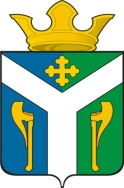 ДУМАУсть – Ницинского сельского поселенияСлободо – Туринского муниципального районаСвердловской области